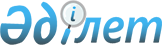 О внесении изменений в решение Аршалынского районного маслихата от 26 декабря 2013 года № 23/1 "О районном бюджете на 2014-2016 годы"
					
			Утративший силу
			
			
		
					Решение Аршалынского районного маслихата Акмолинской области от 30 июня 2014 года № 30/2. Зарегистрировано Департаментом юстиции Акмолинской области 9 июля 2014 года № 4264. Утратило силу в связи с истечением срока применения - (письмо Аршалынского районного маслихата Акмолинской области от 16 января 2015 года № 02-20/361-И)      Сноска. Утратило силу в связи с истечением срока применения - (письмо Аршалынского районного маслихата Акмолинской области от 16.01.2015 № 02-20/361-И).      Примечание РЦПИ.

      В тексте документа сохранена пунктуация и орфография оригинала.

      В соответствии с подпунктом 4) пункта 2 и пунктом 4 статьи 106 Бюджетного кодекса Республики Казахстан от 4 декабря 2008 года, со статьей 6 Закона Республики Казахстан от 23 января 2001 года «О местном государственном управлении и самоуправлении в Республике Казахстан», Аршалынский районный маслихат РЕШИЛ:



      1. Внести в решение Аршалынского районного маслихата «О районном бюджете на 2014-2016 годы» от 26 декабря 2013 года № 23/1 (зарегистрировано в Реестре государственной регистрации нормативных правовых актов № 3962, опубликовано 25 января 2014 года в районной газете «Аршалы айнасы», 25 января 2014 года в районной газете «Вперед») следующие изменения:



      пункт 1 изложить в новой редакции:



      «1. Утвердить районный бюджет на 2014-2016 годы, согласно приложениям 1, 2 и 3 соответственно, в том числе на 2014 год в следующих объемах:



      1) доходы – 4 048 802,5 тысяч тенге, в том числе:

      налоговые поступления – 634 119 тысяч тенге;

      неналоговые поступления – 16 570 тысяч тенге;

      поступления от продажи основного капитала – 52 200 тысяч тенге;

      поступления трансфертов – 3 345 913,5 тысяч тенге;



      2) затраты – 4 118 571,3 тысячи тенге;



      3) чистое бюджетное кредитование – 44 964 тысячи тенге, в том числе:

      бюджетные кредиты – 52 782 тысячи тенге;

      погашение бюджетных кредитов – 7 818 тысяч тенге;



      4) сальдо по операциям с финансовыми активами – 0 тысяч тенге, в том числе:

      приобретение финансовых активов - 0 тысяч тенге;

      поступления от продажи финансовых активов государства – 0 тысяч тенге;



      5) дефицит (профицит) бюджета – -114 732,8 тысяч тенге;



      6) финансирование дефицита (использование профицита) бюджета – 114 732,8 тысяч тенге.»;



      пункт 6 изложить в новой редакции:

      «Утвердить резерв местного исполнительного органа района на 2014 год в сумме 68 тысяч тенге.».



      Приложения 1, 5, 7 к указанному решению изложить в новой редакции согласно приложениям 1, 2, 3 к настоящему решению.



      2. Настоящее решение вступает в силу со дня государственной регистрации в Департаменте юстиции Акмолинской области и вводится в действие с 1 января 2014 года.      Председатель сессии

      районного маслихата                        С.Жакенова      Секретарь районного маслихата              Ю.Сериков      СОГЛАСОВАНО      Аким Аршалынского района                   Ж.Нуркенов

Приложение 1 к решению Аршалынского

районного маслихата от 30 июня  

2014 года № 30/2       Приложение 1 к решению Аршалынского

районного маслихата от 26 декабря 

2013 года № 23/1        

Районный бюджет на 2014 год

Приложение 2 к решению     

Аршалынского районного маслихата

от 30 июня 2014 года № 30/2  Приложение 5 к решению     

Аршалынского районного маслихата

от 26 декабря 2013 года № 23/1  

Целевые трансферты из областного бюджета на 2014 год

Приложение 3 к решению     

Аршалынского районного маслихата

от 30 июня 2014 года № 30/2  Приложение 7 к решению     

Аршалынского районного маслихата

от 26 декабря 2013 года № 23/1  

Перечень бюджетных программ города районного значения, поселка, села, сельского округа на 2014 годпродолжение таблицыпродолжение таблицы
					© 2012. РГП на ПХВ «Институт законодательства и правовой информации Республики Казахстан» Министерства юстиции Республики Казахстан
				КатегорияКатегорияКатегорияКатегорияСумма, тысяч тенгеКлассКлассКлассСумма, тысяч тенгеПодклассПодклассСумма, тысяч тенгеНаименованиеСумма, тысяч тенге12345I. Доходы4048802,51Налоговые поступления6341191Подоходный налог326202Индивидуальный подоходный налог326203Социальный налог2076351Социальный налог2076354Hалоги на собственность3632841Hалоги на имущество2983403Земельный налог180444Hалог на транспортные средства443005Единый земельный налог26005Внутренние налоги на товары, работы и услуги243852Акцизы61503Поступления за использование природных и других ресурсов67004Сборы за ведение предпринимательской и профессиональной деятельности115358Обязательные платежи, взимаемые за совершение юридически значимых действий и (или) выдачу документов уполномоченными на то государственными органами или должностными лицами61951Государственная пошлина61952Неналоговые поступления165701Доходы от государственной собственности2653,21Поступления части чистого дохода государственных предприятий127,25Доходы от аренды имущества, находящегося в государственной собственности25167Вознаграждения по кредитам, выданным из государственного бюджета104Штрафы, пени, санкции, взыскания, налагаемые государственными учреждениями, финансируемыми из государственного бюджета, а также содержащимися и финансируемыми из бюджета (сметы расходов) Национального Банка Республики Казахстан8001Штрафы, пени, санкции, взыскания, налагаемые государственными учреждениями, финансируемыми из государственного бюджета, а также содержащимися и финансируемыми из бюджета (сметы расходов) Национального Банка Республики Казахстан, за исключением поступлений от организаций нефтяного сектора8006Прочие неналоговые поступления13116,81Прочие неналоговые поступления13116,83Поступления от продажи основного капитала522001Продажа государственного имущества, закрепленного за государственными учреждениями5001Продажа государственного имущества, закрепленного за государственными учреждениями5003Продажа земли и нематериальных активов517001Продажа земли507002Продажа нематериальных активов10004Поступления трансфертов3345913,52Трансферты из вышестоящих органов государственного управления3345913,52Трансферты из областного бюджета3345913,5Функциональная группаФункциональная группаФункциональная группаФункциональная группаСуммаАдминистратор бюджетных программАдминистратор бюджетных программАдминистратор бюджетных программСуммаПрограммаПрограммаСуммаНаименованиеСуммаII. Затраты4118571,301Государственные услуги общего характера219487,5112Аппарат маслихата района (города областного значения)16234001Услуги по обеспечению деятельности маслихата района (города областного значения)16234122Аппарат акима района (города областного значения)60070001Услуги по обеспечению деятельности акима района (города областного значения)59583003Капитальные расходы государственного органа487123Аппарат акима района в городе, города районного значения, поселка, села, сельского округа124360,9001Услуги по обеспечению деятельности акима района в городе, города районного значения, поселка, села, сельского округа124290,9022Капитальные расходы государственного органа70459Отдел экономики и финансов района (города областного значения)18822,6001Услуги по реализации государственной политики в области формирования и развития экономической политики, государственного планирования, исполнения бюджета и управления коммунальной собственностью района (города областного значения)15669,6003Проведение оценки имущества в целях налогообложения293010Приватизация, управление коммунальным имуществом, постприватизационная деятельность и регулирование споров, связанных с этим740011Учет, хранение, оценка и реализация имущества, поступившего в коммунальную собственность1994015Капитальные расходы государственного органа12602Оборона2362122Аппарат акима района (города областного значения)2362005Мероприятия в рамках исполнения всеобщей воинской обязанности2362006Предупреждение и ликвидация чрезвычайных ситуаций масштаба района (города областного значения)003Общественный порядок, безопасность, правовая, судебная, уголовно-исполнительная деятельность690458Отдел жилищно-коммунального хозяйства, пассажирского транспорта и автомобильных дорог района (города областного значения)690021Обеспечение безопасности дорожного движения в населенных пунктах69004Образование1700808464Отдел образования района (города областного значения)1600808001Услуги по реализации государственной политики на местном уровне в области образования8026003Общеобразовательное обучение1142334,6004Информатизация системы образования в государственных учреждениях образования района (города областного значения)3000005Приобретение и доставка учебников, учебно-методических комплексов для государственных учреждений образования района (города областного значения)11957,6006Дополнительное образование для детей46185,7007Проведение школьных олимпиад, внешкольных мероприятий и конкурсов районного (городского) масштаба102,5009Обеспечение деятельности организаций дошкольного воспитания и обучения149044015Ежемесячная выплата денежных средств опекунам (попечителям) на содержание ребенка-сироты (детей-сирот), и ребенка (детей), оставшегося без попечения родителей12037040Реализация государственного образовательного заказа в дошкольных организациях образования105390067Капитальные расходы подведомственных государственных учреждений и организаций122730,6467Отдел строительства района (города областного значения)100000037Строительство и реконструкция объектов образования10000006Социальная помощь и социальное обеспечение80118,4123Аппарат акима района в городе, города районного значения, поселка, села, сельского округа14877003Оказание социальной помощи нуждающимся гражданам на дому14877451Отдел занятости и социальных программ района (города областного значения)65157,4001Услуги по реализации государственной политики на местном уровне в области обеспечения занятости и реализации социальных программ для населения16596,4002Программа занятости12109005Государственная адресная социальная помощь1490006Оказание жилищной помощи483007Социальная помощь отдельным категориям нуждающихся граждан по решениям местных представительных органов11370010Материальное обеспечение детей-инвалидов, воспитывающихся и обучающихся на дому533011Оплата услуг по зачислению, выплате и доставке пособий и других социальных выплат218014Оказание социальной помощи нуждающимся гражданам на дому885016Государственные пособия на детей до 18 лет4520017Обеспечение нуждающихся инвалидов обязательными гигиеническими средствами и предоставление услуг специалистами жестового языка, индивидуальными помощниками в соответствии с индивидуальной программой реабилитации инвалида4994023Обеспечение деятельности центров занятости населения1070025Внедрение обусловленной денежной помощи по проекту Өрлеу10889458Отдел жилищно-коммунального хозяйства, пассажирского транспорта и автомобильных дорог района (города областного значения)84050Реализация Плана мероприятий по обеспечению прав и улучшению качества жизни инвалидов8407Жилищно-коммунальное хозяйство1461780,9123Аппарат акима района в городе, города районного значения, поселка, села, сельского округа19602,5008Освещение улиц населенных пунктов7239009Обеспечение санитарии населенных пунктов2840010Содержание мест захоронений и погребение безродных364011Благоустройство и озеленение населенных пунктов6412,5014Организация водоснабжения населенных пунктов2747455Отдел культуры и развития языков района (города областного значения)1902,6024Ремонт объектов в рамках развития городов и сельских населенных пунктов по Дорожной карте занятости 20201902,6458Отдел жилищно-коммунального хозяйства, пассажирского транспорта и автомобильных дорог района (города областного значения)4300033Проектирование, развитие, обустройство и (или) приобретение инженерно-коммуникационной инфраструктуры4300467Отдел строительства района (города областного значения1435975,8003Проектирование, строительство и (или) приобретение жилья коммунального жилищного фонда64806,3004Проектирование, развитие, обустройство и (или) приобретение инженерно-коммуникационной инфраструктуры928119006Развитие системы водоснабжения и водоотведения343050,5058Развитие системы водоснабжения и водоотведения в сельских населенных пунктах10000008Культура, спорт, туризм и информационное пространство146782,7455Отдел культуры и развития языков района (города областного значения)109875,7001Услуги по реализации государственной политики на местном уровне в области развития языков и культуры7009003Поддержка культурно-досуговой работы68166,7006Функционирование районных (городских) библиотек28706007Развитие государственного языка и других языков народа Казахстана4894032Капитальные расходы подведомственных государственных учреждений и организаций1100456Отдел внутренней политики района (города областного значения)27274001Услуги по реализации государственной политики на местном уровне в области информации, укрепления государственности и формирования социального оптимизма граждан8982002Услуги по проведению государственной информационной политики через газеты и журналы11809003Реализация мероприятий в сфере молодежной политики5429,6032Капитальные расходы подведомственных государственных учреждений и организаций1053,4465Отдел физической культуры и спорта района (города областного значения)9633001Услуги по реализации государственной политики на местном уровне в сфере физической культуры и спорта4555006Проведение спортивных соревнований на районном (города областного значения) уровне329007Подготовка и участие членов сборных команд района (города областного значения) по различным видам спорта на областных спортивных соревнованиях474910Сельское, водное, лесное, рыбное хозяйство, особоохраняемые природные территории, охрана окружающей среды и животного мира, земельные отношения212143459Отдел экономики и финансов района (города областного значения)9542099Реализация мер по оказанию социальной поддержки специалистов9542462Отдел сельского хозяйства района (города областного значения)10984001Услуги по реализации государственной политики на местном уровне в сфере сельского хозяйства10984463Отдел земельных отношений района (города областного значения)149324001Услуги по реализации государственной политики в области регулирования земельных отношений на территории района (города областного значения)7062004Организация работ по зонированию земель2000007Капитальные расходы государственного органа310039Возмещение убытков землепользователей или собственникам земельных участков при принудительном отчуждении земельных участков для создания зеленой зоны города Астаны139952473Отдел ветеринарии района (города областного значения)42293001Услуги по реализации государственной политики на местном уровне в сфере ветеринарии6416006Организация санитарного убоя больных животных216007Организация отлова и уничтожения бродячих собак и кошек500008Возмещение владельцам стоимости изымаемых и уничтожаемых больных животных, продуктов и сырья животного происхождения2881011Проведение противоэпизоотических мероприятий3228011Промышленность, архитектурная, градостроительная и строительная деятельность28315,9467Отдел строительства района (города областного значения)6855,9001Услуги по реализации государственной политики на местном уровне в области строительства6855,9468Отдел архитектуры и градостроительства района (города областного значения)21460001Услуги по реализации государственной политики в области архитектуры и градостроительства на местном уровне 6460003Разработка схем градостроительного развития территории района и генеральных планов населенных пунктов1500012Транспорт и коммуникации172500,9123Аппарат акима района в городе, города районного значения, поселка, села, сельского округа12357,9013Обеспечение функционирования автомобильных дорог в городах районного значения, поселках, селах, сельских округах12357,9458Отдел жилищно-коммунального хозяйства, пассажирского транспорта и автомобильных дорог района (города областного значения)160143023Обеспечение функционирования автомобильных дорог16014313Прочие37548123Аппарат акима района в городе, города районного значения, поселка, села, сельского округа24805040Реализация мер по содействию экономическому развитию регионов в рамках Программы «Развитие регионов»24805458Отдел жилищно-коммунального хозяйства, пассажирского транспорта и автомобильных дорог района (города областного значения)7070001Услуги по реализации государственной политики на местном уровне в области жилищно-коммунального хозяйства, пассажирского транспорта и автомобильных дорог7070459Отдел экономики и финансов района (города областного значения)68012Резерв местного исполнительного органа района (города областного значения)68494Отдел предпринимательства и промышленности района (города областного значения)5605001Услуги по реализации государственной политики на местном уровне в области развития предпринимательства и промышленности560514Обслуживание долга10459Отдел экономики и финансов района (города областного значения)10021Обслуживание долга местных исполнительных органов по выплате вознаграждений и иных платежей по займам из областного бюджета1015Трансферты56024459Отдел экономики и финансов района (города областного значения)56024006Возврат неиспользованных (недоиспользованных) целевых трансфертов56024III. Чистое бюджетное кредитование44964Бюджетные кредиты5278210Сельское, водное, лесное, рыбное хозяйство, особоохраняемые природные территории, охрана окружающей среды и животного мира, земельные отношения52782459Отдел экономики и финансов района (города областного значения)52782018Бюджетные кредиты для реализации мер социальной поддержки специалистов52782Погашение бюджетных кредитов78185Погашение бюджетных кредитов781801Погашение бюджетных кредитов78181Погашение бюджетных кредитов, выданных из государственного бюджета7818IV. Сальдо по операциям с финансовыми активами0V. Дефицит (профицит) бюджета-114732,8VI. Финансирование дефицита (использование профицита) бюджета114732,8Поступление займов527827Поступление займов5278201Внутренние государственные займы527822Договоры займа52782Погашение займов781816Погашение займов7818459Отдел экономики и финансов района (города областного значения)7818005Погашение долга местного исполнительного органа перед вышестоящим бюджетом7818Используемые остатки бюджетных средств69768,8НаименованиеСумма, тысяч тенге12Всего640 310,5Целевые текущие трансферты455 850,0в том числе:Отдел образования района (города областного значения)105 378,0Распределение сумм средств целевых текущих трансфертов из областного бюджета на приобретение и установку блочно-модульных котельных для школ района49 819,0Распределение сумм средств целевых текущих трансфертов из областного бюджета на приобретение спортивного инвентаря для школ района4 439,0Распределение сумм целевых текущих трансфертов из областного бюджета на капитальные расходы объектов образования51 120,0Отдел жилищно-коммунального хозяйства, пассажирского транспорта и автомобильных дорог района (города областного значения)160 143,0Распределение сумм целевых текущих трансфертов из областного бюджета бюджетам районов (городов областного значения) на ремонт автомобильных дорог160 143,0Отдел ветеринарии района (города областного значения)35 377,0Распределение сумм целевых текущих трансфертов из областного бюджета на проведение противоэпизоотических мероприятий32 280,0Распределение сумм целевых текущих трансфертов из областного бюджета на проведение санитарного убоя мелкого рогатого скота больных бруцеллезом216,0Распределение сумм целевых текущих трансфертов из областного бюджета на возмещение (до 50 %) стоимости сельскохозяйственных животных направляемых на санитарный убой2 881,0Отдел архитектуры и градостроительства района (города областного значения)15 000,0Распределение сумм целевых текущих трансфертов из областного бюджета на разработку градостроительной документации15 000,0Отдел земельных отношений района (города областного значения)139 952,0Распределение сумм целевых текущих трансфертов из областного бюджета на возмещение убытков землепользователей или собственникам земельных участков при принудительном отчуждении земельных участков для создания зеленой зоны города Астаны139 952,0Целевые трансферты на развитие184 460,5в том числе:Отдел строительства района (города областного значения)184 460,5Строительство средней школы на 120 мест в селе Костомар Аршалынского района100 000,0Разработка проектно-сметной документации на реконструкцию ПС-110/35/10 кВ Ново-Александровка и РП-10 кВ "Солнечная" Аршалынского района12 000,0Строительство шестнадцати квартирного жилого дома по улице Добровольского в поселке Аршалы Аршалынского района1 306Строительство котельной к шестнадцати квартирному жилому дому по улице Добровольского в поселке Аршалы Аршалынского района (800 кВт)1 356Реконструкция разводящих водопроводных сетей в поселке Аршалы Аршалынского района69 798,5Функциональная группаФункциональная группаФункциональная группаФункциональная группаСуммав том числе:Администратор бюджетных программАдминистратор бюджетных программАдминистратор бюджетных программСуммаАппарат акима поселка АршалыПрограммаПрограммаСуммаАппарат акима поселка АршалыНаименованиеСуммаАппарат акима поселка Аршалы12356701Государственные услуги общего характера124360,915363,4123Аппарат акима района в городе, города районного значения, поселка, села, сельского округа124360,915363,4001Услуги по обеспечению деятельности акима района в городе, города районного значения, поселка, села, сельского округа124290,915363,4022Капитальные расходы государственного органа70,006Социальная помощь и социальное обеспечение14877,04194,0123Аппарат акима района в городе, города районного значения, поселка, села, сельского округа14877,04194,0003Оказание социальной помощи нуждающимся гражданам на дому14877,04194,007Жилищно-коммунальное хозяйство19602,59982,0123Аппарат акима района в городе, города районного значения, поселка, села, сельского округа19602,59982,0008Освещение улиц населенных пунктов7239,02586,0009Обеспечение санитарии населенных пунктов2840,01040,0010Содержание мест захоронений и погребение безродных364,078,0011Благоустройство и озеленение населенных пунктов6412,55760,0014Организация водоснабжения населенных пунктов2747,0518,012Транспорт и коммуникации12357,92757,0123Аппарат акима района в городе, города районного значения, поселка, села, сельского округа12357,92757,0013Обеспечение функционирования автомобильных дорог в городах районного значения, поселках, селах, сельских округах12357,92757,013Прочие24805,05674,0123Аппарат акима района в городе, города районного значения, поселка, села, сельского округа24805,05674,0040Реализация мер по содействию экономическому развитию регионов в рамках Программы «Развитие регионов»24805,05674,0Итого196003,337970,4Анарский сельский округАрнасайский аульный округАкбулакский сельский округБерсуатский сельский округВолгодоновский сельский округКонстантиновский сельский округ89101112138063,08044,07435,07411,010492,512918,08063,08044,07435,07411,010492,512918,08063,08044,07435,07411,010422,512918,070,02394,0220,01103,0286,0687,02048,02394,0220,01103,0286,0687,02048,02394,0220,01103,0286,0687,02048,01077,0352,0328,0678,0797,5472,01077,0352,0328,0678,0797,5472,0770,00,00,0360,0401,00,0150,0150,0150,0150,0150,0150,024,020,024,024,026,024,00,00,050,00,062,570,0133,0182,0104,0144,0158,0228,0437,0354,0408,0674,9335,02675,0437,0354,0408,0674,9335,02675,0437,0354,0408,0674,9335,02675,01350,01139,0985,0845,01410,01742,01350,01139,0985,0845,01410,01742,01350,01139,0985,0845,01410,01742,013321,010109,010259,09894,913722,019855,0Аульный округ ТургенАульный округ Жибек жолыИжевский сельский округБулаксайский аульный округСарабинский сельский округМихайловский сельский округ1415161718198225,010813,010381,08461,08190,08564,08225,010813,010381,08461,08190,08564,08225,010813,010381,08461,08190,08564,0134,0525,0265,0497,0274,02250,0134,0525,0265,0497,0274,02250,0134,0525,0265,0497,0274,02250,0578,01418,01187,0708,01065,0960,0578,01418,01187,0708,01065,0960,0320,01070,0920,00,0350,0462,0150,0150,0150,0150,0150,0150,024,024,024,024,024,024,040,0100,050,080,0100,0100,044,074,043,0454,0441,0224,0601,01613,0590,0550,0680,0683,0601,01613,0590,0550,0680,0683,0601,01613,0590,0550,0680,0683,0951,04482,01996,01372,01266,01593,0951,04482,01996,01372,01266,01593,0951,04482,01996,01372,01266,01593,010489,018851,014419,011588,011475,014050,0